                                                                                                            Załącznik nr 2 do Zapytania ofertowegoBAG.260.19.2021.ERA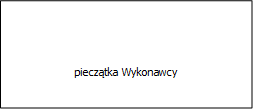 FORMULARZ  OFERTYWykonawca* :Zarejestrowana nazwa Wykonawcy: .............................................................................................................................Zarejestrowany adres Wykonawcy : ............................................................................................................................Adres do korespondencji: .............................................................................................................................Numer telefonu : ....................................................................................................Adres poczty elektronicznej : ...................................................................................Osoba wskazana do kontaktów z Zamawiającym (imię i nazwisko, nr telefonu, adres e-mail) ............................................................................................................................*w przypadku oferty składanej przez Wykonawców wspólnie ubiegających się o udzielenie zamówienia, należy podać nazwy i adresy wszystkich Wykonawców oraz wskazać PełnomocnikaW odpowiedzi na ogłoszenie na świadczenie usług utrzymania czystości w siedzibie Głównego Inspektoratu Farmaceutycznego, w terminie 01.07.2021-30.06.2022 r.Oświadczam/ y, że:Ja lub urzędujący członek organu zarządzającego lub nadzorczego lub prokurent nie zostaliśmy prawomocnie skazani za przestępstwo:o którym mowa w art. 165a, art. 181-188, art. 189a, art. 218-221, art. 228-230a, art. 250a, art. 258 lub art. 270-309 ustawy z dnia 6 czerwca 1997 r. – Kodeks karny (Dz.U. poz. 553, z późn. zm.) lub art. 46 lub art. 48 ustawy 
z dnia 25 czerwca 2010 r. o sporcie (Dz. U. Z 2016 r. poz. 176),o charakterze terrorystycznym, o którym mowa w art. 115 § 20 ustawy 
z dnia 6 czerwca 1997 r.- Kodeks karny,skarbowe,o którym mowa w art. 9 lub art. 10 ustawy z dnia 15 czerwca 2012 r. 
o skutkach powierzenia wykonywania pracy cudzoziemcom przebywającym wbrew przepisom na terytorium Rzeczypospolitej polskiej (Dz. U. Poz. 769),	wobec Wykonawcy nie wydano prawomocnego wyroku sądu lub ostatecznej decyzji administracyjnej o zaleganiu z uiszczeniem podatków, opłat lub składek na ubezpieczenia społeczne lub zdrowotne/wydano  prawomocny wyrok sądu/ ostateczną decyzję administracyjną o zaleganiu z uiszczeniem podatków/ opłat/ składek na ubezpieczenia społeczne/ zdrowotne jednakże dokonana została płatność należnych podatków/ opłat/ składek na ubezpieczenie społeczne/ zdrowotne wraz 
z odsetkami/ grzywnami/ zawarte zostało wiążące porozumienie w sprawie spłaty tych nalezności1 Oświadczamy, że akceptujemy w całości wszystkie warunki zawarte w zapytaniu ofertowym oraz opisem przedmiotu zamówienia.Oferujemy wykonanie przedmiotu zamówienia zgodnie z opisem przedmiotu zamówienia
i postanowieniami zawartymi we wzorze umowy za:Cenę netto ……………….zł (słownie……………………………………………………….. złotych);Cenę brutto  ....................zł (słownie……………………………………………………….. złotych);Cena brutto obejmuje cały przedmiot zamówienia określony w Zapytaniu ofertowym 
i zawiera wszelkie koszty związane z realizacją zamówienia.Oświadczamy, że zapoznaliśmy się z Zapytaniem ofertowym otrzymanym od Zamawiającego 
i nie wnosimy do niego żadnych zastrzeżeń.Oświadczamy, że uzyskaliśmy wszelkie informacje niezbędne do prawidłowego przygotowania i złożenia niniejszej oferty.Oświadczamy, że jesteśmy związani niniejszą ofertą przez okres 30 dni od dnia upływu terminu składania ofert. Oświadczamy, że posiadamy uprawnienia i kwalifikacje, umożliwiające wykonanie 
w/w zamówienia oraz dysponujemy potencjałem kadrowym i technicznym, odpowiednim 
do wykonania tego zamówienia.Oświadczamy, iż przewidujemy/nie przewidujemy powierzenie podwykonawcom realizacji zamówienia następujących części zamówienia ……………..……………..(niepotrzebne skreślić).    Zakres powierzonych usług podwykonawcy……………………………………………………………..Oświadczamy, że zapoznaliśmy się z postanowieniami umowy i zobowiązujemy się, 
w przypadku wyboru naszej oferty, do zawarcia umowy zgodnej z niniejszą ofertą, w miejscu 
i terminie wyznaczonym przez Zamawiającego.Oświadczamy, że zapoznaliśmy się z klauzulą informacyjną (załącznik nr 5 do zapytania ofertowego) dotyczącą przetwarzania przez Głównego Inspektora Farmaceutycznego danych osobowychOświadczam/-my, że reprezentowana przeze mnie/-nas firma znajduję się w sytuacji ekonomicznej i finansowej zapewniającej realizację udzielonego zamówienia, a także nie toczy się w stosunku do niej postępowanie upadłościowe, nie została ogłoszona jej upadłość, jak też firma nie jest w likwidacji.Ofertę niniejszą składamy na ……………..kolejno ponumerowanych stronach.Akceptujemy warunki płatności określone przez Zamawiającego w zapytaniu ofertowym.WRAZ Z OFERTĄ składamy następujące oświadczenia i dokumenty: zaakceptowany projekt umowy;wykaz wykonanych lub wykonywanych należycie minimum dwóch usług dotyczących sprzątania obiektów biurowych (o podobnej powierzchni) w ciągu ostatnich 3 lat kalendarzowych oraz referencje;wykaz środków czystości i środków higienicznych -zał. nr 3 do wzoru umowy;oświadczenie, iż wykonawca na czas realizacji zamówienia będzie dysponował przynajmniej jedną maszyną piorącą przeznaczoną do prania dużych powierzchni wykładzin dywanowych oraz wykaz pozostałych narzędzi i urządzeń technicznych - zał. nr 4 do wzoru umowy;_________________ dnia ___ ___ 2021 roku_______________________________                                                                  			 podpis osoby (osób) uprawnionej (ych)                                                                                    	 do reprezentowania wykonawcyInformacja dla wykonawcy:Formularz oferty musi być podpisany przez osobę lub osoby uprawnione do reprezentowania firmy
 i przedłożony wraz z dokumentem (-ami) potwierdzającymi prawo do reprezentacji wykonawcy przez osobę podpisującą ofertę.